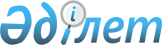 Об объявлении чрезвычайной ситуации природного характера местного масштаба на территории Майского района Павлодарской областиРешение акима Майского района Павлодарской области от 22 ноября 2023 года № 5
      В соответствии с подпунктом 13) пункта 1 статьи 33 Закона Республики Казахстан "О местном государственном управлении и самоуправлении в Республике Казахстан", статьей 48 Закона Республики Казахстан "О гражданской защите", подпункта 3) пункта 4 главы 2 Приказа Министра внутренних дел Республики Казахстан "Об утверждении Правил осуществления государственного учета чрезвычайных ситуаций природного и техногенного характера", протоколом внеочередного оперативного заседания районной комиссии по предупреждению и ликвидации чрезвычайных ситуаций Майского района от 19.11.2023 года, РЕШИЛ:
      1. Объявить на территории Майского района Павлодарской области чрезвычайную ситуацию природного характера местного масштаба в связи с сильным ветром. 
      2. Комиссии по предупреждению и ликвидации чрезвычайных ситуаций провести обследование объектов пострадавших вследствие порывистого ветра с составлением дефектных актов. 
      3. Балансодержателям коммунальной собственности разработать сметную документацию по проведению восстановительных работ и направить бюджетную заявку в отдел экономики и бюджетного планирования Майского района. 
      4. Отделу экономики и бюджетного планирования Майского района изыскать средства для восстановительных работ. 
      5. Контроль за проведением мероприятий, направленных на ликвидацию чрезвычайной ситуации природного характера и исполнением настоящего решения, оставляю за собой.
      6. Настоящее решение вводится в действие со дня его первого официального опубликования.
					© 2012. РГП на ПХВ «Институт законодательства и правовой информации Республики Казахстан» Министерства юстиции Республики Казахстан
				
      Аким района 

А. Амирин
